РЕШЕНИЕВ связи с письменным заявлением аудитора Контрольно-счетной палаты Петропавловск-Камчатского городского округа Рекуновой О.В., о досрочном освобождении ее от должности аудитора Контрольно-счетной палаты Петропавловск-Камчатского городского округа, руководствуясь частью 5 статьи 8 Федерального закона от 07.02.2011 № 6-ФЗ «Об общих принципах организации и деятельности контрольно-счётных органов субъектов Российской Федерации и муниципальных образований», абзацем 7 части 1 статьи 55 Устава Петропавловск-Камчатского городского округа и частью 8 статьи 8 Решения Городской Думы Петропавловск-Камчатского городского округа от 02.03.2016 № 397-нд 
«О Контрольно-счетной палате Петропавловск-Камчатского городского округа», Городская Дума Петропавловск-Камчатского городского округаРЕШИЛА:досрочно освободить от должности аудитора Контрольно-счетной палаты Петропавловск-Камчатского городского округа Рекунову Оксану Викторовну 01.07.2016. 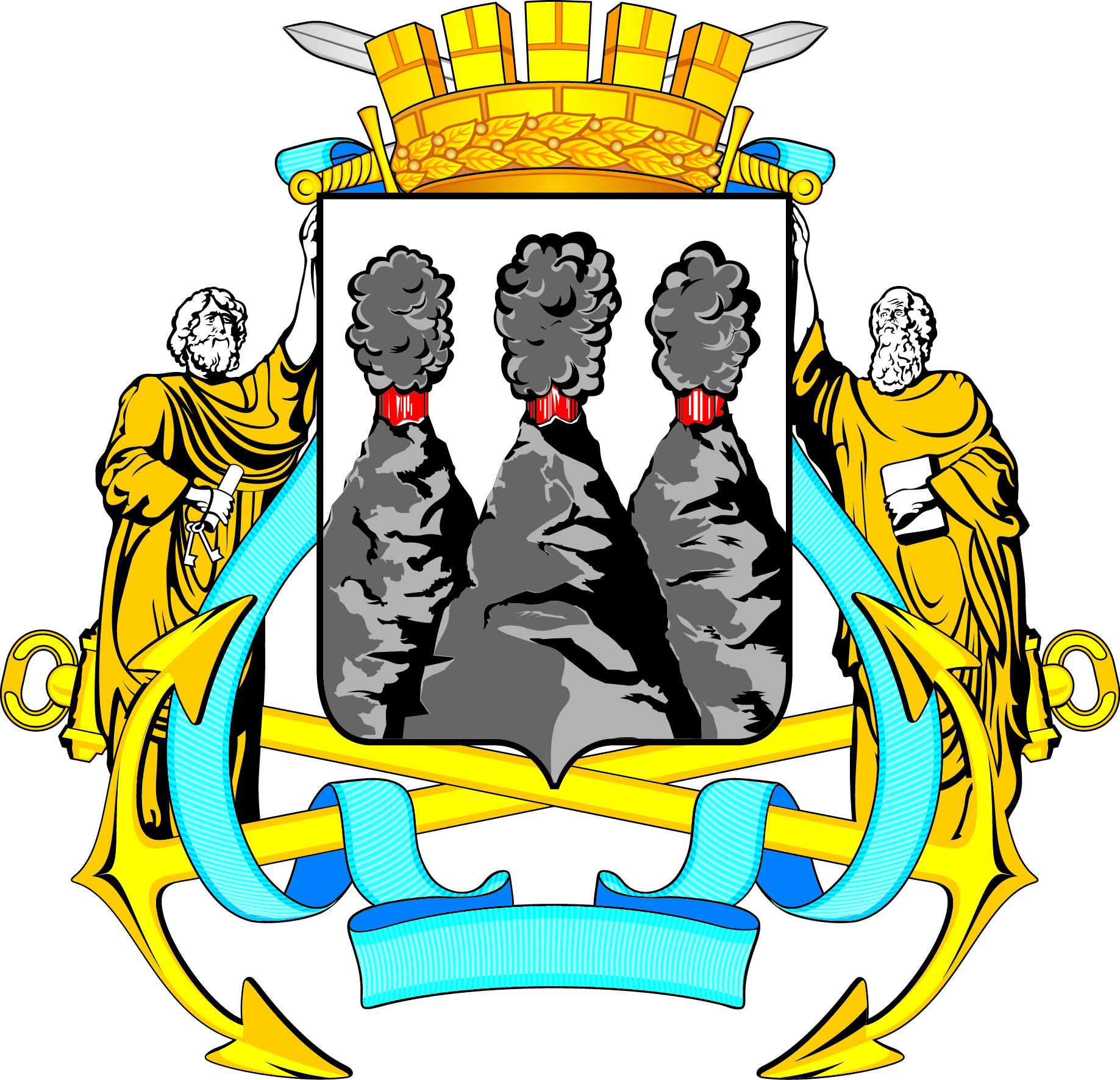 ГОРОДСКАЯ ДУМАПЕТРОПАВЛОВСК-КАМЧАТСКОГО ГОРОДСКОГО ОКРУГАот 29.06.2016 № 1008-р46-я сессияг.Петропавловск-КамчатскийО досрочном освобождении от должности аудитора Контрольно-счетной палаты Петропавловск-Камчатского городского округа Рекуновой О.В.Председательствующий на сессии  Городской Думы Петропавловск-Камчатского городского округа С.И. Смирнов